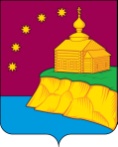 Об утверждении перечня индикаторовриска нарушения обязательных требований при осуществлении муниципального земельного контроля на территории сельского поселения малый АтлымВ соответствии со статьей 23 Федерального закона от 31.07.2020 N 248-ФЗ "О государственном контроле (надзоре) и муниципальном контроле в Российской Федерации", статьей 72 Земельного кодекса Российской Федерации, пунктом 35 части 1 статьи 15 Федерального закона от 06.10.2003 N 131-ФЗ "Об общих принципах организации местного самоуправления в Российской Федерации", руководствуясь Уставом сельского поселения Малый Атлым Совет депутатов сельского поселения Малый Атлым решил: 1. Утвердить Перечень индикаторов риска нарушения обязательных требований при осуществлении муниципального земельного контроля на территории сельского поселения Малый Атлым согласно приложению к настоящему решению.           2. Решение вступает в силу после официального опубликования. 3. Опубликовать решение в официальном сетевом издании «Официальный сайт Октябрьского района» и разместить  на официальном сайте сельского поселения .           4. Контроль за выполнением решения оставляю за собой.ИО главы сельского поселения Малый Атлым                                                 А.Е.Винарь	Приложение к решению Совета                                                                                                           депутатов сельского                                                                                                                    поселения Малый Атлым от                                                                                                             27.04.2023г. №207ПЕРЕЧЕНЬ ИНДИКАТОРОВ РИСКА НАРУШЕНИЯ ОБЯЗАТЕЛЬНЫХ ТРЕБОВАНИЙ ПРИ ОСУЩЕСТВЛЕНИИ МУНИЦИПАЛЬНОГО ЗЕМЕЛЬНОГО КОНТРОЛЯ НА ТЕРРИТОРИИ СЕЛЬСКОГО ПОСЕЛЕНИЯ МАЛЫЙ АТЛЫМ (ДАЛЕЕ - ПЕРЕЧЕНЬ) 1. Несоответствие площади используемого гражданином, юридическим лицом, индивидуальным предпринимателем земельного участка, площади земельного участка, сведения о которой содержатся в Едином государственном реестре недвижимости. 2. Несоответствие использования гражданином, юридическим лицом, индивидуальным предпринимателем земельного участка целевому назначению в соответствии с его принадлежностью к той или иной категории земель и (или) видам разрешенного использования земельного участка, сведения о котором содержатся в Едином государственном реестре недвижимости. 3. Невыполнение или несвоевременное выполнение гражданином, юридическим лицом, индивидуальным предпринимателем обязанностей по приведению земель в состояние, пригодное для использования по целевому назначению. 4. Невыполнение гражданином, юридическим лицом, индивидуальным предпринимателем обязательных требований к оформлению документов, являющихся основанием для использования земельных участков.СОВЕТ ДЕПУТАТОВСЕЛЬСКОГО ПОСЕЛЕНИЯ МАЛЫЙ АТЛЫМОктябрьского районаХанты – Мансийского автономного округа – ЮгрыРЕШЕНИЕСОВЕТ ДЕПУТАТОВСЕЛЬСКОГО ПОСЕЛЕНИЯ МАЛЫЙ АТЛЫМОктябрьского районаХанты – Мансийского автономного округа – ЮгрыРЕШЕНИЕСОВЕТ ДЕПУТАТОВСЕЛЬСКОГО ПОСЕЛЕНИЯ МАЛЫЙ АТЛЫМОктябрьского районаХанты – Мансийского автономного округа – ЮгрыРЕШЕНИЕСОВЕТ ДЕПУТАТОВСЕЛЬСКОГО ПОСЕЛЕНИЯ МАЛЫЙ АТЛЫМОктябрьского районаХанты – Мансийского автономного округа – ЮгрыРЕШЕНИЕСОВЕТ ДЕПУТАТОВСЕЛЬСКОГО ПОСЕЛЕНИЯ МАЛЫЙ АТЛЫМОктябрьского районаХанты – Мансийского автономного округа – ЮгрыРЕШЕНИЕСОВЕТ ДЕПУТАТОВСЕЛЬСКОГО ПОСЕЛЕНИЯ МАЛЫЙ АТЛЫМОктябрьского районаХанты – Мансийского автономного округа – ЮгрыРЕШЕНИЕСОВЕТ ДЕПУТАТОВСЕЛЬСКОГО ПОСЕЛЕНИЯ МАЛЫЙ АТЛЫМОктябрьского районаХанты – Мансийского автономного округа – ЮгрыРЕШЕНИЕСОВЕТ ДЕПУТАТОВСЕЛЬСКОГО ПОСЕЛЕНИЯ МАЛЫЙ АТЛЫМОктябрьского районаХанты – Мансийского автономного округа – ЮгрыРЕШЕНИЕСОВЕТ ДЕПУТАТОВСЕЛЬСКОГО ПОСЕЛЕНИЯ МАЛЫЙ АТЛЫМОктябрьского районаХанты – Мансийского автономного округа – ЮгрыРЕШЕНИЕСОВЕТ ДЕПУТАТОВСЕЛЬСКОГО ПОСЕЛЕНИЯ МАЛЫЙ АТЛЫМОктябрьского районаХанты – Мансийского автономного округа – ЮгрыРЕШЕНИЕ«27»апреля2023г.№208с. Малый Атлымс. Малый Атлымс. Малый Атлымс. Малый Атлымс. Малый Атлымс. Малый Атлымс. Малый Атлымс. Малый Атлымс. Малый Атлымс. Малый Атлым